 PASSEPORT REPAS INDIVIDUEL 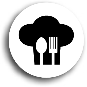    Prévoir un menu équilibré	 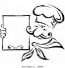   Choisir des menus variés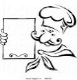 Faire seul(e) sa liste de course  Gérer sa monnaie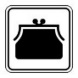 Aller faire ses achats en autonomieUtiliser les plaques de cuisson   Utiliser le four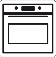     Suivre les étapes d’une recette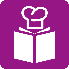 Savoir faire cuire un aliment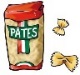 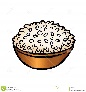  Respecter les temps de cuisson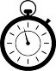    Faire sa vaisselle et Ranger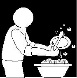 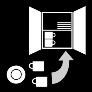 Passeport validé le :						PASSEPORT REPAS INVIVIDUEL……../……/……….													Appartenant à :Signature du jeune :						………………………………………………..…………………………….						Signature du référent :………………………………VALIDEVALIDEVALIDEVALIDEVALIDEVALIDEVALIDEVALIDEVALIDEVALIDEVALIDEDATEMENU